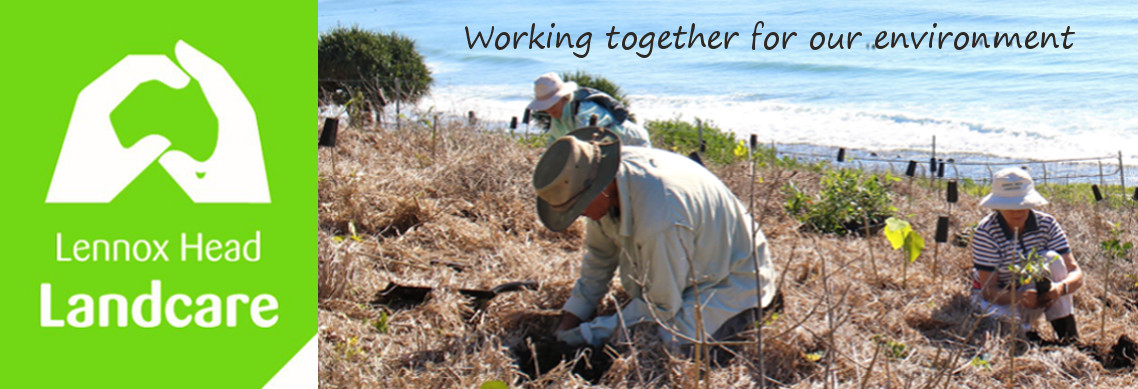 November NewsletterXmas BBQ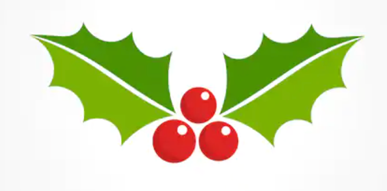 Sunday Dec 11 5.30 South Western  BBQ area at the lake(western end of the southern foreshore)you bringa plate to sharechair/stour preferred beveragecutlery etcwe providetablesbeef sausages and pork sausages / veg patties maybe / haloumiBBQ toolsbreadWe'd love to share a relaxing time relax and share time with you if you can make itPlease RSVP by Friday Dec 9 to help the shoppers out.Summer Break for Wednesday CrewThe Wednesday crew take a break over summer. The last working bee will be the second Wednesday in December and  resume in February. There will be a newsletter at the end of January with info re the February bees. For those that wish to continue the Skennars Head team and the water weed team will continue as usual. Malcolm and I will probably be doing bits and pieces at Boulders and  William St as well and would welcome any offers of assistance. Get in touch with me for further info on this if you are interested. will be  and I'm sure Malcolm would welcome some assistance at Boulders as well. Happy summer everyone. Rob Seal's Memorial gatheringWell the skies opened overnight so we deferred the tree planting and decamped to an inside venue for the memorial. Every speaker talked about Rob's warmth, his generosity and his love for all things nature. Kelly spoke on behalf of  we landcarers and talked about his mentoring of her adventures into bird photography. Robyn shared her belief that Rob would have loved to see the synergy between the groups of birders and landcarers.. Synergy there definitely was and some of the conversations opened up possibilities for future shared excursions.  Stay tuned for news about the tree planting some time down the track..Vic Faulkner's MemorialA small group of landcarers joined the Anglican congregation and Vic's family for this service. We heard about Vic's early life in Corndale and then Rifle Range Rd, followed by his life in Papua New Guinea and his passion for "fixing" stuff even if it meant dismantling an engine in the lounge room.We heard about his move to Lennox Head in the 1970's when he and his family returned to Australia and his strong connection to family and to Crawford house in Alstonville. Working Bees for Dec - JanWednesday Dec 7    :   (8am)   Kelly's site - car park opp. the surf clubThursday Dec  8    :    (8am)  Skennars Head - Rocky Pt car parkThursday Dec  8.   :    (8am).  Lake Ainsworth Water Hyacinth - car park opposite the surf clubWednesday Dec 14    :   (8am)  Boulders - Coast Rd car park Thursday Dec 15  :    (8am)   Skennars Head - Rocky Pt car parkThursday  Dec 22  :    (8am)   Skennars Head - Rocky Pt car parkThursday Dec 22.  :    (8am).  Lake Ainsworth Water Hyacinth - car park opposite the surf clubThursday Dec  29:    (8am)  Skennars Head - Rocky Pt car parkThursday Jan 5 :    (8am)   Skennars Head - Rocky Pt car parkThursday Jan 5.  :    (8am).  Lake Ainsworth Water Hyacinth - car park opposite the surf clubThursday Jan 12:    (8am)   Skennars Head - Rocky Pt car parkThursday Jan 19 :    (8am)   Skennars Head - Rocky Pt car parkThursday Jan 19.  :    (8am).  Lake Ainsworth Water Hyacinth - car park opposite the surf clubThursday Jan 26 :    (8am)   Skennars Head - Rocky Pt car park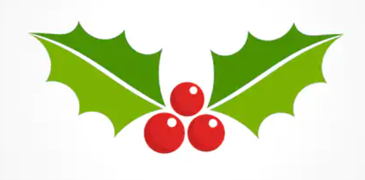 Have a wonderful Xmas, New Year all!Shaun0448 221 210